When I grow up I want to be a ……Hello, my name is Daniel. When I grow I want to be a Youtuber because I love Youtube channels. I will have thousands of subscribers and I will have one thousand billion money. I will work in my living room. I will do videos to show people how to drive Tesla cars. I will also do videos showing dinos like T-Rexes and other creatures. My favourite part will be having billions of subscribers and lots of money. 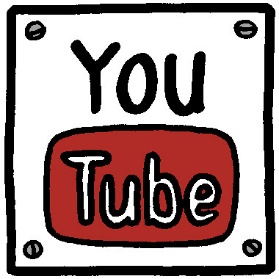 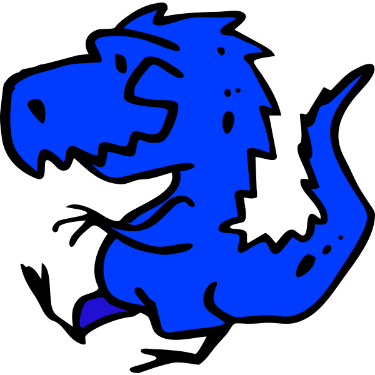 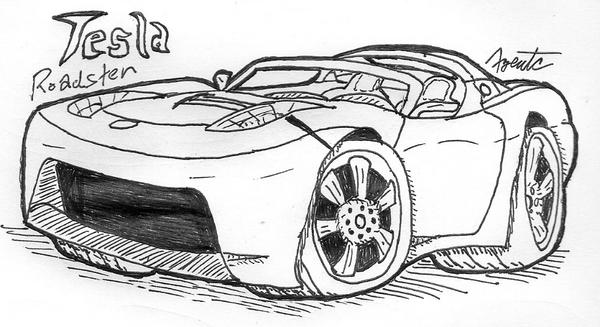 